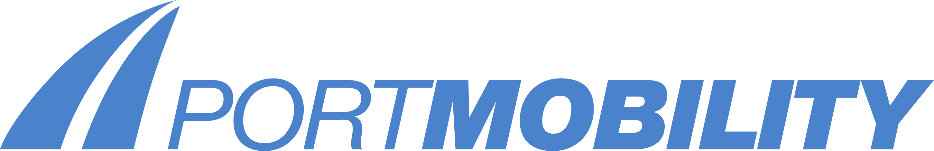 ALBO FORNITORI - DOMANDAPer ottenere l'scrizione all'Albo, gli interessati dovranno necessariamente compilare la seguente domanda in ogni sua parte ed allegare la documentazione richiesta.Ragione sociale ……………………………………………………………………….……………..Indirizzo …………………………………… CAP …………... Città ……………………………….Telefono .................................. Fax .................................. Email ………………………………Partita IVA ………………………………………Inscritta alla CCIAA di ………………………… Codice Fiscale ………………………………….Nome del Titolare e/o del rappresentante legale …………………………………………………Selezionare le categorie merceologiche per le quali si intende fare richiesta: Arredi e complementi d’ufficio Cancelleria Dispositivi di protezioni individuale ICT - accessori Hardware e software Servizi di manutenzioni impianti elettrici, antincendio e di condizionamento Servizi di pulizia Servizi di noleggio auto e macchine da lavoro Altro (indicare un'altra categoria)Categorie per attestazioni SOA: OG1 OG3 OS 10 OS 12-A OS 30Si ricorda di allegare insieme alla domanda la seguente documentazione:Certificato di iscrizione alla CCIAA riportante la dicitura di cui all’articolo 9 del D.P.R. 252/1998 e la situazione della ditta nei confronti della legge fallimentare vigente (obbligatorio)DURC aziendale regolare ed in corso di validità (obbligatorio)attestati di certificazione in corso di validità UNI EN ISO 9001:2008 (gestione qualità aziendale); ISO 14001:2004 (gestione ambientale); OHSAS 18001:2007 (gestione sicurezza e salute dei lavoratori); ISO   22000:2005 (gestione sicurezza alimentare) ed ogni altra certificazione in corso di validità attestante la conformità della azienda ad un preciso sistema di gestione (facoltativi)CONSENSO AL TRATTAMENTO DEI DATI PERSONALI AZIENDALIIl sottoscritto, Legale Rappresentante della Ditta __________________________________Sig. ____________________________________________________________________preso atto delle informazioni sopra riportate e delle prerogative a me riconosciute, in virtù dell’art. 7 del D.Lgs.n. 196/2003, manifesta il proprio consenso espresso al trattamento dei dati personali aziendali, ivi compresa la comunicazione e la diffusione nei limiti tassativi indicati nella informativa a me prestata.Data _______________________   Timbro e Firma  ______________________________